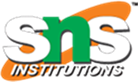 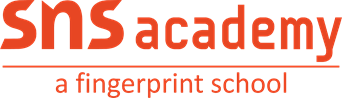 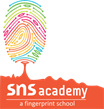 	                        A Curve of colours 	                                   The Rainbow                                                                 By Christina Rossetti		I. Answer the following.What is prettier than the boats, ships and clouds?Ans: A bow or rainbow is prettier than boats, ships and clouds.   What are the clouds compared to?Ans: The clouds are compared to boats and ships.How many colours are in the Rainbow?Ans: There are seven colours in the Rainbow.4.Name the different colours of the rainbow.Violet, Indigo, Blue, Green, Yellow, Orange and Red